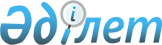 Солтүстік Қазақстан облыстық мәслихаттың 2018 жылғы 13 желтоқсандағы № 27/1 "2019-2021 жылдарға арналған Солтүстік Қазақстан облысының облыстық бюджетін бекіту туралы" шешіміне өзгерістер енгізу туралыСолтүстік Қазақстан облыстық мәслихатының 2019 жылғы 22 тамыздағы № 36/3 шешімі. Солтүстік Қазақстан облысының Әділет департаментінде 2019 жылғы 28 тамызда № 5550 болып тіркелді
      2008 жылғы 4 желтоқсандағы Қазақстан Республикасы Бюджет кодексінің 8-бабы 2-тармағына, 106, 108 және 111-баптарына, Қазақстан Республикасының 2001 жылғы 23 қаңтардағы "Қазақстан Республикасындағы жергілікті мемлекеттік басқару және өзін-өзі басқару туралы" Заңының 6-бабы 1-тармағының 1) тармақшасына, 7-бабы 4-тармағына сәйкес Солтүстік Қазақстан облыстық мәслихаты ШЕШІМ ҚАБЫЛДАДЫ:
      1. Солтүстік Қазақстан облыстық мәслихатының "2019-2021 жылдарға арналған Солтүстік Қазақстан облысының облыстық бюджетін бекіту туралы" 2018 жылғы 13 желтоқсандағы № 27/1 шешіміне (2018 жылғы 26 желтоқсанда Қазақстан Республикасы нормативтік құқықтық актілерінің электрондық түрдегі эталондық бақылау банкінде жарияланды, Нормативтік құқықтық актілерді мемлекеттік тіркеу тізілімінде № 5088 болып тіркелді) келесі өзгерістер енгізілсін:
      1-тармақ жаңа редакцияда баяндалсын:
       "1. 2019-2021 жылдарға, оның ішінде 2019 жылға арналған Солтүстік Қазақстан облысының облыстық бюджеті тиісінше осы шешімге 1, 2 және 3-қосымшаларға сәйкес мынадай көлемдерде бекітілсін:
      1) кірістер – 196 990 879,1 мың теңге:
      салықтық түсімдер – 16 481 924 мың теңге;
      салықтық емес түсімдер – 1 523 077,8 мың теңге;
      негізгі капиталды сатудан түсетін түсімдер – 5 857 мың тенге;
      трансферттер түсімі – 178 980 020,3 мың теңге;
      2) шығындар – 194 922 383,3 мың теңге;
      3) таза бюджеттік кредиттеу – -1 171 011,1 мың теңге:
      бюджеттік кредиттер – 12 287 300,2 мың теңге;
      бюджеттік кредиттерді өтеу – 13 458 311,3 мың теңге;
      4) қаржы активтерімен операциялар бойынша сальдо – 1 455 007 мың теңге:
      қаржы активтерін сатып алу – 1 455 007 мың теңге;
      5) бюджет тапшылығы (профициті) – 1 784 499,9 мың теңге;
      6) бюджет тапшылығын қаржыландыру (профицитін пайдалану) – -1 784 499,9 мың теңге:
      қарыздар түсімі – 10 724 293,9 мың теңге;
      қарыздарды өтеу – 12 830 867 мың теңге;
      бюджет қаражатының пайдаланылатын қалдықтары – 322 073,2 мың теңге.";
      көрсетілген шешімнің 1, 5-қосымшалар осы шешімнің 1, 2-қосымшаларына сәйкес жаңа редакцияда баяндалсын.
      2. Осы шешім 2019 жылғы 1 қаңтардан бастап қолданысқа енгізіледі. 2019 жылға арналған Солтүстiк Қазақстан облыстық бюджеті 2019 жылғы 1 қаңтарда қалыптасқан бюджет қаражатының бос қалдықтары мен республикалық және облыстық бюджеттерден берілген 2018 жылы пайдаланылмаған (түгел пайдаланылмаған) нысаналы трансферттерді қайтару есебінен 2019 жылға арналған облыстық бюджет шығыстары
      Кірістер:
      Шығыстар:
					© 2012. Қазақстан Республикасы Әділет министрлігінің «Қазақстан Республикасының Заңнама және құқықтық ақпарат институты» ШЖҚ РМК
				Солтүстік Қазақстан облыстықмәслихатының 2019 жылғы22 тамыздағы № 36/3 шешіміне 1-қосымшаСолтүстік Қазақстан облыстықмәслихатының 2018 жылғы13 желтоқсандағы № 27/1 шешіміне 1-қосымша
Санаты
Санаты
Санаты
Атауы
Сомасы, мың теңге
Сыныбы
Сыныбы
Атауы
Сомасы, мың теңге
Кіші сыныбы
Атауы
Сомасы, мың теңге
1
2
3
4
5
1) Кірістер
196 990 879,1
1
Салықтық түсімдер
16 481 924
01
Табыс салығы
13 988 977
2
Жеке табыс салығы
13 988 977
03
Әлеуметтiк салық
649 427
1
Әлеуметтік салық
649 427
05
Тауарларға, жұмыстарға және қызметтерге салынатын iшкi салықтар
1 843 520
3
Табиғи және басқа ресурстарды пайдаланғаны үшiн түсетiн түсiмдер
1 843 520
2
Салықтық емес түсiмдер
1 523 077,8
01
Мемлекеттік меншіктен түсетін кірістер
513 492
1
Мемлекеттік кәсіпорындардың таза кірісі бөлігінің түсімдері
42 857
5
Мемлекет меншігіндегі мүлікті жалға беруден түсетін кірістер
105 269
7
Мемлекеттік бюджеттен берілген кредиттер бойынша сыйақылар
365 366
02
Мемлекеттік бюджеттен қаржыландырылатын мемлекеттік мекемелердің тауарларды (жұмыстарды, қызметтерді) өткізуінен түсетін түсімдер
21 019
1
Мемлекеттік бюджеттен қаржыландырылатын мемлекеттік мекемелердің тауарларды (жұмыстарды, қызметтерді) өткізуінен түсетін түсімдер
21 019
04
Мемлекеттік бюджеттен қаржыландырылатын, сондай-ақ Қазақстан Республикасы Ұлттық Банкінің бюджетінен (шығыстар сметасынан) қамтылатын және қаржыландырылатын мемлекеттік мекемелер салатын айыппұлдар, өсімпұлдар, санкциялар, өндіріп алулар
529 264,8
1
Мұнай секторы ұйымдарынан және Жәбірленушілерге өтемақы қорына түсетін түсімдерді қоспағанда, мемлекеттік бюджеттен қаржыландырылатын, сондай-ақ Қазақстан Республикасы Ұлттық Банкінің бюджетінен (шығыстар сметасынан) қамтылатын және қаржыландырылатын мемлекеттік мекемелер салатын айыппұлдар, өсімпұлдар, санкциялар, өндіріп алулар
529 264,8
06
Басқа да салықтық емес түсiмдер
459 302
1
Басқа да салықтық емес түсiмдер
459 302
3
Негізгі капиталды сатудан түсетін түсімдер
5 857
01
Мемлекеттік мекемелерге бекітілген мемлекеттік мүлікті сату
5 857
1
Мемлекеттік мекемелерге бекітілген мемлекеттік мүлікті сату
5 857
4
Трансферттердің түсімдері
178 980 020,3
01
Төмен тұрған мемлекеттiк басқару органдарынан трансферттер 
2 720 251,3
2
Аудандық (облыстық маңызы бар қалалардың) бюджеттерден трансферттер
2 720 251,3
02
Мемлекеттiк басқарудың жоғары тұрған органдарынан түсетiн трансферттер
176 259 769
1
Республикалық бюджеттен түсетiн трансферттер 
176 259 769
Функционалдық топ
Функционалдық топ
Функционалдық топ
Атауы
Сомасы, мың теңге
Бюджеттік Бағдарламалардың әкімшісі
Бюджеттік Бағдарламалардың әкімшісі
Атауы
Сомасы, мың теңге
Бағдарлама
Атауы
Сомасы, мың теңге
1
2
3
4
5
2) Шығындар
194 922 383,3
01
Жалпы сипаттағы мемлекеттiк қызметтер 
1 987 477
110
Облыс мәслихатының аппараты
52 681
001
Облыс мәслихатының қызметін қамтамасыз ету жөніндегі қызметтер
52 681
120
Облыс әкімінің аппараты
1 174 805,9
001
Облыс әкімінің қызметін қамтамасыз ету жөніндегі қызметтер
952 592,9
004
Мемлекеттік органның күрделі шығыстары
11 390
007
Ведомстволық бағыныстағы мемлекеттік мекемелер мен ұйымдардың күрделі шығыстары
143 164
009
Аудандық маңызы бар қалалардың, ауылдардың, кенттердің, ауылдық округтердің әкімдерін сайлауды қамтамасыз ету және өткізу
20 000
013
Облыс Қазақстан халқы Ассамблеясының қызметін қамтамасыз ету
47 659
257
Облыстың қаржы басқармасы
350 812
001
Жергілікті бюджетті атқару және коммуналдық меншікті басқару саласындағы мемлекеттік саясатты іске асыру жөніндегі қызметтер
321 410
009
Жекешелендіру, коммуналдық меншікті басқару, жекешелендіруден кейінгі қызмет және осыған байланысты дауларды реттеу 
 702
013
Мемлекеттік органның күрделі шығыстары
28 700
263
Облыстың ішкі саясат басқармасы
4 000
078
Өңірде діни ахуалды зерделеу және талдау
4 000
282
Облыстың тексеру комиссиясы
191 332
001
Облыстың тексеру комиссиясының қызметін қамтамасыз ету жөніндегі қызметтер
174 032
003
Мемлекеттік органның күрделі шығыстары
17 300
289
Облыстың кәсіпкерлік және туризм басқармасы
57 137
001
Жергілікті деңгейде кәсіпкерлік пен туризмді дамыту саласындағы мемлекеттік саясатты іске асыру жөніндегі қызметтер
57 137
727
Облыстың экономика басқармасы
156 709,1
001
Экономикалық саясатты қалыптастыру мен дамыту саласындағы мемлекеттік саясатты іске асыру жөніндегі қызметтер
97 924
061
Бюджеттік инвестициялар және мемлекеттік-жекешелік әріптестік, оның ішінде концессия мәселелері жөніндегі құжаттаманы сараптау және бағалау
28 096,6
113
Жергілікті бюджеттерден берілетін ағымдағы нысаналы трансферттер
30 688,5
02
Қорғаныс
240 377
287
Облыстық бюджеттен қаржыландырылатын табиғи және техногендік сипаттағы төтенше жағдайлар, азаматтық қорғаныс саласындағы уәкілетті органдардың аумақтық органы
100 000
002
Аумақтық органның және ведомстволық бағынысты мемлекеттік мекемелерінің күрделі шығыстары
100 000
736
Облыстың жұмылдыру даярлығы және азаматтық қорғау басқармасы
140 377
001
Жергілікті деңгейде жұмылдыру даярлығы және азаматтық қорғау саласындағы мемлекеттік саясатты іске асыру жөніндегі қызметтер
38 990
003
Жалпыға бірдей әскери міндетті атқару шеңберіндегі іс-шаралар
23 583
005
Облыстық ауқымдағы жұмылдыру дайындығы және жұмылдыру
51 092
007
Аумақтық қорғанысты дайындау және облыстық ауқымдағы аумақтық қорғанысы
9 589
009
Мемлекеттік органның күрделі шығыстары
981
014
Облыстық ауқымдағы төтенше жағдайлардың алдын алу және жою
11 342
032
Ведомстволық бағыныстағы мемлекеттік мекемелер мен ұйымдардың күрделі шығыстары
4 800
03
Қоғамдық тәртіп, қауіпсіздік, құқықтық, сот, қылмыстық-атқару қызметі
5 879 363
252
Облыстық бюджеттен қаржыландырылатын атқарушы ішкі істер органы
5 879 363
001
Облыс аумағында қоғамдық тәртіптті және қауіпсіздікті сақтауды қамтамасыз ету саласындағы мемлекеттік саясатты іске асыру жөніндегі қызметтер 
5 445 151
003
Қоғамдық тәртіпті қорғауға қатысатын азаматтарды көтермелеу 
6 195
006
Мемлекеттік органның күрделі шығыстары 
428 017
04
Бiлiм беру
24 049 687,6
120
Облыс әкімінің аппараты
2 487,7
019
Сайлау процесіне қатысушыларды оқыту
2 487,7
253
Облыстың денсаулық сақтау басқармасы
220 973
043
Техникалық және кәсіптік, орта білімнен кейінгі білім беру ұйымдарында мамандар даярлау
127 042
044
Техникалық және кәсіптік, орта білімнен кейінгі білім беру бағдарламалары бойынша оқитындарға әлеуметтік қолдау көрсету
48 804
057
Жоғары, жоғары оқу орнынан кейінгі білімі бар мамандар даярлау және білім алушыларға әлеуметтік қолдау көрсету
45 127
261
Облыстың білім басқармасы
19 404 843
001
Жергілікті деңгейде білім беру саласындағы мемлекеттік саясатты іске асыру жөніндегі қызметтер
133 518
003
Арнайы білім беретін оқу бағдарламалары бойынша жалпы білім беру
1 728 735
004
Облыстық мемлекеттік білім беру мекемелерінде білім беру жүйесін ақпараттандыру
23 374
005
Облыстық мемлекеттік білім беру мекемелер үшін оқулықтар мен оқу-әдiстемелiк кешендерді сатып алу және жеткізу
90 848
006
Мамандандырылған білім беру ұйымдарында дарынды балаларға жалпы білім беру
962 915
007
Облыстық ауқымда мектеп олимпиадаларын, мектептен тыс іс-шараларды және конкурстар өткізу
38 775
011
Балалар мен жасөспірімдердің психикалық денсаулығын зерттеу және халыққа психологиялық-медициналық-педагогикалық консультациялық көмек көрсету
45 188
013
Мемлекеттік органның күрделі шығыстары
8 900
024
Техникалық және кәсіптік білім беру ұйымдарында мамандар даярлау
4 481 450,6
029
Әдістемелік жұмыс
42 284
052
Нәтижелі жұмыспен қамтуды және жаппай кәсіпкерлікті дамытудың 2017–2021 жылдарға арналған "Еңбек" мемлекеттік бағдарламасы шеңберінде кадрлардың біліктілігін арттыру, даярлау және қайта даярлау
676 457,4
053
Аудандардың (облыстық маңызы бар қалалардың) бюджеттеріне орта білім беру ұйымдарын жан басына шаққандағы қаржыландыруды сынақтан өткізуге берілетін ағымдағы нысаналы трансферттер
31 724
055
Балаларға қосымша білім беру
340 216
057
Жоғары, жоғары оқу орнынан кейінгі білімі бар мамандар даярлау және білім алушыларға әлеуметтік қолдау көрсету
64 242
067
Ведомстволық бағыныстағы мемлекеттік мекемелер мен ұйымдардың күрделі шығыстары
839 845
073
Мектепке дейінгі білім беру нысандарын күрделі жөндеуге аудандардың (облыстық маңызы бар қалалардың) бюджеттеріне берілетін ағымдағы нысаналы трансферттер
208 505
075
Аудандық (облыстық маңызы бар қалалардың) бюджеттеріне мектеп білім беру нысандарын күрделі жөндеуге берілетін ағымдағы нысаналы трансферттер
4 039 041
078
Аудандар (облыстық маңызы бар қалалар) бюджеттеріне бастауыш, негізгі және жалпы орта білім беру ұйымдарының мұғалімдері мен педагог-психологтарының еңбегіне ақы төлеуді ұлғайтуға берілетін ағымдағы нысаналы трансферттер
4 527 002
113
Жергілікті бюджеттерден берілетін ағымдағы нысаналы трансферттер 
1 121 823
285
Облыстың дене шынықтыру және спорт басқармасы 
1 529 480
006
Балалар мен жасөспірімдерге спорт бойынша қосымша білім беру
1 103 294
007
Мамандандырылған бiлiм беру ұйымдарында спорттағы дарынды балаларға жалпы бiлiм беру
426 186
288
Облыстың құрылыс, сәулет және қала құрылысы басқармасы
2 891 903,9
012
Бастауыш, негізгі орта және жалпы орта білім беру объектілерін салу және реконструкциялау
2 891 186,9
069
Қосымша білім беру объектілерін салу және реконструкциялау
717
05
Денсаулық сақтау
5 496 807,3
253
Облыстың денсаулық сақтау басқармасы
5 409 374
001
Жергілікті деңгейде денсаулық сақтау саласындағы мемлекеттік саясатты іске асыру жөніндегі қызметтер
118 478
006
Ана мен баланы қорғау жөніндегі көрсетілетін қызметтер
189 628
007
Салауатты өмір салтын насихаттау
102 557
008
Қазақстан Республикасында ЖИТС-тің алдын алу және оған қарсы күрес жөніндегі іс-шараларды іске асыру
88 865
016
Азаматтарды елді мекеннен тыс жерлерде емделу үшін тегін және жеңілдетілген жол жүрумен қамтамасыз ету
1 172
018
Денсаулық сақтау саласындағы ақпараттық талдамалық қызметтер
45 756
023
Ауылдық жерлерге жұмыс істеуге жіберілген медициналық және фармацевтикалық қызметкерлерді әлеуметтік қолдау
87 240
027
Халыққа иммундық профилактика жүргізу үшін вакциналарды және басқа медициналық иммундық биологиялық препараттарды орталықтандырылған сатып алу және сақтау
717 963
029
Облыстық арнайы медициналық жабдықтау базалары
63 080
030
Мемлекеттік денсаулық сақтау органдарының күрделі шығыстары
230
033
Медициналық денсаулық сақтау ұйымдарының күрделі шығыстары
3 797 214
041
Облыстардың жергілікті өкілдік органдарының шешімі бойынша тегін медициналық көмектің кепілдендірілген көлемін қосымша қамтамасыз ету
196 756
042
Медициналық ұйымның сот шешімі негізінде жүзеге асырылатын жыныстық құмарлықты төмендетуге арналған іс-шараларды жүргізу
435
288
Облыстың құрылыс, сәулет және қала құрылысы басқармасы
87 433,3
038
Деңсаулық сақтау объектілерін салу және реконструкциялау
87 433,3
06
Әлеуметтiк көмек және әлеуметтiк қамсыздандыру
8 535 207,8
256
Облыстың жұмыспен қамтуды үйлестіру және әлеуметтік бағдарламалар басқармасы
7 786 476
001
Жергілікті деңгейде жұмыспен қамтуды қамтамасыз ету және халық үшін әлеуметтік бағдарламаларды іске асыру саласында мемлекеттік саясатты іске асыру жөніндегі қызметтер
133 845
002
Жалпы үлгідегі медициналық-әлеуметтік мекемелерде (ұйымдарда), арнаулы әлеуметтік қызметтер көрсету орталықтарында, әлеуметтік қызмет көрсету орталықтарында қарттар мен мүгедектерге арнаулы әлеуметтік қызметтер көрсету
552 697
003
Мүгедектерге әлеуметтік қолдау
248 000
012
Тірек-қозғалу аппаратының қызметі бұзылған балаларға арналған мемлекеттік медициналық-әлеуметтік мекемелерде (ұйымдарда), арнаулы әлеуметтік қызметтер көрсету орталықтарында, әлеуметтік қызмет көрсету орталықтарында мүгедек балалар үшін арнаулы әлеуметтік қызметтер көрсету
61 910
013
Психоневрологиялық медициналық-әлеуметтік мекемелерде (ұйымдарда), арнаулы әлеуметтік қызметтер көрсету орталықтарында, әлеуметтік қызмет көрсету орталықтарында психоневрологиялық аурулармен ауыратын мүгедектер үшін арнаулы әлеуметтік қызметтер көрсету
1 628 285,6
014
Оңалту орталықтарында қарттарға, мүгедектерге, оның ішінде мүгедек балаларға арнаулы әлеуметтік қызметтер көрсету 
54 675
015
Балалар психоневрологиялық медициналық-әлеуметтік мекемелерінде (ұйымдарда), арнаулы әлеуметтік қызметтер көрсету орталықтарында, әлеуметтік қызмет көрсету орталықтарында психоневрологиялық патологиялары бар мүгедек балалар үшін арнаулы әлеуметтік қызметтер көрсету
243 389
018
Үкіметтік емес ұйымдарда мемлекеттік әлеуметтік тапсырысты орналастыру
39 072
037
Аудандық (облыстық маңызы бар қалалардың) бюджеттеріне Нәтижелі жұмыспен қамтуды және жаппай кәсіпкерлікті дамытудың 2017–2021 жылдарға арналған "Еңбек" мемлекеттік бағдарламасы шеңберінде еңбек нарығын дамытуға бағытталған іс-шараларды іске асыруға берілетін ағымдағы нысаналы трансферттер
2 304 883
044
Жергілікті деңгейде көші-қон іс-шараларын іске асыру
3 530,4
045
Аудандық (облыстық маңызы бар қалалардың) бюджеттеріне Қазақстан Республикасында мүгедектердің құқықтарын қамтамасыз етуге және өмір сүру сапасын жақсартуға берілетін ағымдағы нысаналы трансферттер
316 073
046
Қазақстан Республикасында мүгедектердің құқықтарын қамтамасыз етуге және өмір сүру сапасын жақсарту
3 888
049
Аудандық (облыстық маңызы бар қалалардың) бюджеттеріне мемлекеттік атаулы әлеуметтік көмек төлеуге берілетін ағымдағы нысаналы трансферттер
2 039 914
056
Аудандық (облыстық маңызы бар қалалардың) бюджеттеріне Халықты жұмыспен қамту орталықтарына әлеуметтік жұмыс жөніндегі консультанттар мен ассистенттерді енгізуге берілетін ағымдағы нысаналы трансферттер
118 507
067
Ведомстволық бағыныстағы мемлекеттік мекемелер мен ұйымдардың күрделі шығыстары
37 807
261
Облыстың білім басқармасы
653 618
015
Жетiм балаларды, ата-анасының қамқорлығынсыз қалған балаларды әлеуметтік қамсыздандыру
615 813
037
Әлеуметтік сауықтандыру
37 805
263
Облыстың ішкі саясат басқармасы
28 114
077
Қазақстан Республикасында мүгедектердің құқықтарын қамтамасыз етуге және өмір сүру сапасын жақсарту
28 114
268
Облыстың жолаушылар көлігі және автомобиль жолдары басқармасы
8 297
045
Аудандық (облыстық маңызы бар қалалардың) бюджеттеріне Қазақстан Республикасында мүгедектердің құқықтарын қамтамасыз етуге және өмір сүру сапасын жақсартуға берілетін ағымдағы нысаналы трансферттер
8 297
288
Облыстың құрылыс, сәулет және қала құрылысы басқармасы
1 343,8
039
Әлеуметтік қамтамасыз ету объектілерін салу және реконструкциялау
1 343,8
298
Облыстың мемлекеттік еңбек инспекциясы басқармасы 
57 359
001
Жергілікті деңгейде еңбек қатынастарын реттеу саласында мемлекеттік саясатты іске асыру бойынша қызметтер
57 359
07
Тұрғын үй-коммуналдық шаруашылық
19 294 944,5
253
Облыстың денсаулық сақтау басқармасы
50 142
047
Нәтижелі жұмыспен қамтуды және жаппай кәсіпкерлікті дамытудың 2017–2021 жылдарға арналған "Еңбек" мемлекеттік бағдарламасы шеңберінде қалалардың және ауылдық елді мекендердің объектілерін жөндеу
50 142
256
Облыстың жұмыспен қамтуды үйлестіру және әлеуметтік бағдарламалар басқармасы
104 167,3
043
Нәтижелі жұмыспен қамтуды және жаппай кәсіпкерлікті дамытудың 2017–2021 жылдарға арналған "Еңбек" мемлекеттік бағдарламасы шеңберінде қалалардың және ауылдық елді мекендердің объектілерін жөндеу
104 167,3
261
Облыстың білім басқармасы
47 900
064
Нәтижелі жұмыспен қамтуды және жаппай кәсіпкерлікті дамытудың 2017–2021 жылдарға арналған "Еңбек" мемлекеттік бағдарламасы шеңберінде қалалардың және ауылдық елді мекендердің объектілерін жөндеу
47 900
273
Облыстың мәдениет, архивтер және құжаттама басқармасы
52 612
016
Нәтижелі жұмыспен қамтуды және жаппай кәсіпкерлікті дамытудың 2017–2021 жылдарға арналған "Еңбек" мемлекеттік бағдарламасы шеңберінде қалалардың және ауылдық елді мекендердің объектілерін жөндеу
52 612
279
Облыстың энергетика және тұрғын үй-коммуналдық шаруашылық басқармасы
8 973 547,3
001
Жергілікті деңгейде энергетика және тұрғын үй-коммуналдық шаруашылық саласындағы мемлекеттік саясатты іске асыру жөніндегі қызметтер
68 220,4
005
Мемлекеттік органның күрделі шығыстары
276
010
Аудандық (облыстық маңызы бар қалалардың) бюджеттеріне сумен жабдықтау және су бұру жүйелерін дамытуға берілетін нысаналы даму трансферттері
863 505,8
030
Аудандық (облыстық маңызы бар қалалардың) бюджеттеріне елді мекендерді сумен жабдықтау және су бұру жүйелерін дамытуға берілетін нысаналы даму трансферттері 
2 689 751,3
032
Ауыз сумен жабдықтаудың баламасыз көздерi болып табылатын сумен жабдықтаудың аса маңызды топтық және жергілікті жүйелерiнен ауыз су беру жөніндегі қызметтердің құнын субсидиялау 
2 477 271,7
113
Жергілікті бюджеттерден берілетін ағымдағы нысаналы трансферттер 
2 782 095,1
114
Жергілікті бюджеттерден берілетін нысаналы даму трансферттері 
92 427
285
Облыстың дене шынықтыру және спорт басқармасы
200 414
010
Нәтижелі жұмыспен қамтуды және жаппай кәсіпкерлікті дамытудың 2017–2021 жылдарға арналған "Еңбек" мемлекеттік бағдарламасы шеңберінде қалалардың және ауылдық елді мекендердің объектілерін жөндеу
200 414
288
Облыстың құрылыс, сәулет және қала құрылысы басқармасы
9 866 161,9
014
Аудандық (облыстық маңызы бар қалалардың) бюджеттеріне коммуналдық тұрғын үй қорының тұрғын үйін салуға және (немесе) реконструкциялауға берілетін нысаналы даму трансферттері
3 209 569,9
034
Аудандық (облыстық маңызы бар қалалардың) бюджеттеріне инженерлік-коммуникациялық инфрақұрылымды дамытуға және (немесе) жайластыруға берілетін нысаналы даму трансферттері
3 656 592
098
Аудандық (облыстық маңызы бар қалалардың) бюджеттеріне Нәтижелі жұмыспен қамтуды және жаппай кәсіпкерлікті дамытудың 2017-2021 жылдарға арналған "Еңбек" мемлекеттік бағдарламасы шеңберінде жұмыс күші артық өңірлерден қоныстанғандар үшін тұрғын үйді сатып алуға берілетін ағымдағы нысаналы трансферттер 
3 000 000
08
Мәдениет, спорт, туризм және ақпараттық кеңістiк
8 849 395,9
263
Облыстың ішкі саясат басқармасы
697 465
001
Жергілікті деңгейде мемлекеттік ішкі саясатты іске асыру жөніндегі қызметтер
128 205
007
Мемлекеттік ақпараттық саясат жүргізу жөніндегі қызметтер
569 260
264
Облыстың тілдерді дамыту басқармасы
92 811
001
Жергілікті деңгейде тілдерді дамыту саласындағы мемлекеттік саясатты іске асыру жөніндегі қызметтер
38 655
002
Мемлекеттiк тiлдi және Қазақстан халқының басқа да тiлдерін дамыту
54 156
273
Облыстың мәдениет, архивтер және құжаттама басқармасы
1 934 458
001
Жергiлiктi деңгейде мәдениет және архив ісін басқару саласындағы мемлекеттік саясатты іске асыру жөніндегі қызметтер
62 616
005
Мәдени-демалыс жұмысын қолдау
150 114
007
Тарихи-мәдени мұраны сақтауды және оған қолжетімділікті қамтамасыз ету
265 329,6
008
Театр және музыка өнерін қолдау
816 415,3
009
Облыстық кітапханалардың жұмыс істеуін қамтамасыз ету
177 977,1
010
Архив қорының сақталуын қамтамасыз ету
306 873
032
Ведомстволық бағыныстағы мемлекеттік мекемелер мен ұйымдардың күрделі шығыстары
4 904
113
Жергілікті бюджеттерден берілетін ағымдағы нысаналы трансферттер 
150 229
283
Облыстың жастар саясаты мәселелерi жөніндегі басқармасы
77 223
001
Жергілікті деңгейде жастар саясатын іске асыру жөніндегі қызметтер
23 052
005
Жастар саясаты саласында іс-шараларды іске асыру
54 171
285
Облыстың дене шынықтыру және спорт басқармасы 
2 358 893
001
Жергілікті деңгейде дене шынықтыру және спорт саласында мемлекеттік саясатты іске асыру жөніндегі қызметтер
58 387
002
Облыстық деңгейде спорт жарыстарын өткізу
75 819
003
Әр түрлі спорт түрлері бойынша облыстың құрама командаларының мүшелерін дайындау және республикалық және халықаралық спорт жарыстарына қатысуы 
2 139 581
032
Ведомстволық бағыныстағы мемлекеттік мекемелер мен ұйымдардың күрделі шығыстары
40 470
113
Жергілікті бюджеттерден берілетін ағымдағы нысаналы трансферттер 
44 636
288
Облыстың құрылыс, сәулет және қала құрылысы басқармасы
3 665 770,9
024
Cпорт объектілерін дамыту
849 794,9
027
Мәдениет объектілерін дамыту
2 815 976
289
Облыстың кәсіпкерлік және туризм басқармасы
22 775
010
Туристік қызметті реттеу
22 775
09
Отын-энергетика кешенi және жер қойнауын пайдалану
138 829,3
279
Облыстың энергетика және тұрғын үй-коммуналдық шаруашылық басқармасы
138 829,3
050
Жылыту маусымын іркіліссіз өткізу үшін энергия өндіруші ұйымдардың отын сатып алуға шығындарын субсидиялау
44 453,3
081
Елді мекендерді шаруашылық-ауыз сумен жабдықтау үшін жерасты суларына іздестіру-барлау жұмыстарын ұйымдастыру және жүргізу
94 376
10
Ауыл, су, орман, балық шаруашылығы, ерекше қорғалатын табиғи аумақтар, қоршаған ортаны және жануарлар дүниесін қорғау, жер қатынастары
42 882 865,6
251
Облыстың жер қатынастары басқармасы
60 706,9
001
Облыс аумағында жер қатынастарын реттеу саласындағы мемлекеттік саясатты іске асыру жөніндегі қызметтер 
50 285
010
Мемлекеттік органның күрделі шығыстары
976
113
Жергілікті бюджеттерден берілетін ағымдағы нысалы трансферттер 
9 445,9
254
Облыстың табиғи ресурстар және табиғат пайдалануды реттеу басқармасы
1 153 234,1
001
Жергілікті деңгейде қоршаған ортаны қорғау саласындағы мемлекеттік саясатты іске асыру жөніндегі қызметтер
81 920
002
Су қорғау аймақтары мен су объектiлерi белдеулерiн белгiлеу
5 000
005
Ормандарды сақтау, қорғау, молайту және орман өсiру
1 015 948,1
006
Жануарлар дүниесін қорғау 
29 122
032
Ведомстволық бағыныстағы мемлекеттік мекемелер мен ұйымдардың күрделі шығыстары
21 244
255
Облыстың ауыл шаруашылығы басқармасы
41 410 662,6
001
Жергілікті деңгейде ауыл шаруашылығы саласындағы мемлекеттік саясатты іске асыру жөніндегі қызметтер
191 761
002
Тұқым шаруашылығын қолдау
1 327 656,9
003
Мемлекеттік органның күрделі шығыстары
17 980
018
Пестицидтерді (улы химикаттарды) залалсыздандыру
6 411
019
Инновациялық тәжірибені тарату және енгізу жөніндегі қызметтер
48 804
034
Тауарлық балық өсіру өнімділігі мен сапасын арттыруды субсидиялау
21 720
041
Ауыл шаруашылығы тауарын өндірушілерге өсімдіктерді қорғау мақсатында ауыл шаруашылығы дақылдарын өңдеуге арналған гербицидтердің, биоагенттердің (энтомофагтардың) және биопрепараттардың құнын арзандату
7 003 271
045
Тұқымдық және көшет отырғызылатын материалдың сорттық және себу сапаларын анықтау 
70 151
046
Тракторларды, олардың тіркемелерін, өздігінен жүретін ауыл шаруашылығы, мелиоративтік және жол-құрылыс машиналары мен тетіктерін мемлекеттік есепке алуға және тіркеу
2 030
047
Тыңайтқыштар (органикалықтарды қоспағанда) құнын субсидиялау
4 947 456
050
Инвестициялар салынған жағдайда агроөнеркәсіптік кешен субъектісі көтерген шығыстардың бөліктерін өтеу
8 002 491
051
Агроөнеркәсіптік кешен субъектілерінің қарыздарын кепілдендіру мен сақтандыру шеңберінде субсидиялау
129 151
053
Мал шаруашылығы өнімдерінің өнімділігін және сапасын арттыруды, асыл тұқымды мал шаруашылығын дамытуды субсидиялау
8 350 785
054
Агроөнеркәсіптік кешен саласындағы дайындаушы ұйымдарға есептелген қосылған құн салығы шегінде бюджетке төленген қосылған құн салығының сомасын субсидиялау 
131 735
055
Агроөнеркәсіптік кешен субъектілерін қаржылық сауықтыру жөніндегі бағыт шеңберінде кредиттік және лизингтік міндеттемелер бойынша пайыздық мөлшерлемені субсидиялау
3 132 246
056
Ауыл шаруашылығы малын, техниканы және технологиялық жабдықты сатып алуға кредит беру, сондай-ақ лизинг кезінде сыйақы мөлшерлемесін субсидиялау
6 266 065
057
Мал шаруашылығы саласында терең қайта өңдеуден өткізілетін өнімдерді өндіру үшін ауыл шаруашылығы өнімін сатып алуға жұмсайтын өңдеуші кәсіпорындардың шығындарын субсидиялау
1 710 134
060
Нәтижелі жұмыспен қамтуды және жаппай кәсіпкерлікті дамытудың 2017–2021 жылдарға арналған "Еңбек" мемлекеттік бағдарламасы шеңберінде микрокредиттерді ішінара кепілдендіру
47 814,7
061
Нәтижелі жұмыспен қамтуды және жаппай кәсіпкерлікті дамытудың 2017–2021 жылдарға арналған "Еңбек" мемлекеттік бағдарламасы шеңберінде микроқаржы ұйымдарының операциялық шығындарын субсидиялау
3 000
719
Облыстың ветеринария басқармасы
206 624
001
Жергілікті деңгейде ветеринария саласындағы мемлекеттік саясатты іске асыру жөніндегі қызметтер
75 728
028
Уақытша сақтау пунктына ветеринариялық препараттарды тасымалдау бойынша қызметтер 
2 186
030
Жануарлардың энзоотиялық ауруларының профилактикасы мен диагностикасына арналған ветеринариялық препараттарды, олардың профилактикасы мен диагностикасы жөніндегі қызметтерді орталықтандырып сатып алу, оларды сақтауды және аудандардың (облыстық маңызы бар қалалардың) жергілікті атқарушы органдарына тасымалдауды (жеткізуді) ұйымдастыру
20 765,6
113
Жергілікті бюджеттерден берілетін ағымдағы нысаналы трансферттер 
107 944,4
729
Облыстың жер инспекциясы басқармасы
51 638
001
Жергілікті деңгейде жердiң пайдаланылуы мен қорғалуын бақылау саласындағы мемлекеттік саясатты іске асыру жөніндегі қызметтер
51 638
11
Өнеркәсіп, сәулет, қала құрылысы және құрылыс қызметі
923 099,8
288
Облыстың құрылыс, сәулет және қала құрылысы басқармасы
877 075,8
001
Жергілікті деңгейде құрлыс, сәулет және қала құрылысы саласындағы мемлекеттік саясатты іске асыру жөніндегі қызметтер
92 146
003
Мемлекеттік органның күрделі шығыстары
3 400
004
Қала құрылысын дамытудың кешенді схемаларын және елді мекендердің бас жоспарларын әзірлеу
40 000
113
Жергілікті бюджеттерден берілетін ағымдағы нысаналы трансферттер 
95 000
114
Жергілікті бюджеттерден берілетін нысаналы даму трансферттері
546 529,8
129
Түркістан облысы Арыс қаласындағы төтенше жағдайлардың салдарын жою бойынша ағымдағы іс-шаралар өткізу
100 000
728
Облыстың мемлекеттік сәулет-құрылыс бақылау және лицензиялау басқармасы
46 024
001
Жергілікті деңгейде сәулет-құрылыс бақылау және лицензиялау саласындағы мемлекеттік саясатты іске асыру жөніндегі қызметтер
43 024
003
Мемлекеттік органдар күрделі шығыстары
3 000
12
Көлiк және коммуникация
20 443 741,3
268
Облыстың жолаушылар көлігі және автомобиль жолдары басқармасы
20 443 741,3
001
Жергілікті деңгейде көлік және коммуникация саласындағы мемлекеттік саясатты іске асыру жөніндегі қызметтер
70 519
002
Көлік инфрақұрылымын дамыту
1 125 650
003
Автомобиль жолдарының жұмыс істеуін қамтамасыз ету
1 055 943
005
Әлеуметтiк маңызы бар ауданаралық (қалааралық) қатынастар бойынша жолаушылар тасымалын субсидиялау
750 000
025
Облыстық автомобиль жолдарын және елді-мекендердің көшелерін күрделі және орташа жөндеу
1 539 984,3
027
Аудандық (облыстық маңызы бар қалалардың) бюджеттеріне көлiк инфрақұрылымының басым жобаларын қаржыландыруға берiлетiн ағымдағы нысаналы трансферттер
5 675 880
028
Көлiк инфрақұрылымының басым жобаларын іске асыру
8 686 297
113
Жергілікті бюджеттерден берілетін ағымдағы нысаналы трансферттер 
1 319 295,9
114
Жергілікті бюджеттерден берілетін нысаналы даму трансферттері 
220 172,1
13
Басқалар
14 813 372,6
253
Облыстың денсаулық сақтау басқармасы
60 654
058
"Ауыл-Ел бесігі" жобасы шеңберінде ауылдық елді мекендердегі әлеуметтік және инженерлік инфрақұрылым бойынша іс-шараларды іске асыру
60 654
257
Облыстың қаржы басқармасы
8 816 049,3
012
Облыстық жергілікті атқарушы органының резервi
50 165,3
059
Аудандардың (облыстық маңызы бар қалалардың) бюджеттеріне азаматтық қызметшілердің жекелеген санаттарының, мемлекеттік бюджет қаражаты есебінен ұсталатын ұйымдар қызметкерлерінің, қазыналық кәсіпорындар қызметкерлерінің жалақысын көтеруге берілетін ағымдағы нысаналы трансферттер
8 362 806
065
Аудандардың (облыстық маңызы бар қалалардың) бюджеттеріне мемлекеттік әкімшілік қызметшілердің жекелеген санаттарының жалақысын көтеруге берілетін ағымдағы нысаналы трансферттер
403 078
261
Облыстың білім басқармасы
513 160
076
Аудандардың (облыстық маңызы бар қалалардың) бюджеттеріне "Ауыл-Ел бесігі" жобасы шеңберінде ауылдық елді мекендердегі әлеуметтік және инженерлік инфрақұрылым бойынша іс-шараларды іске асыруға берілетін ағымдағы нысаналы трансферттер
298 540
096
Мемлекеттік-жекешелік әріптестік жобалар бойынша мемлекеттік міндеттемелерді орындау
214 620
268
Облыстың жолаушылар көлігі және автомобиль жолдары басқармасы
743 195
052
Аудандардың (облыстық маңызы бар қалалардың) бюджеттеріне "Ауыл-Ел бесігі" жобасы шеңберінде ауылдық елді мекендердегі әлеуметтік және инженерлік инфрақұрылым бойынша іс-шараларды іске асыруға берілетін ағымдағы нысаналы трансферттер
743 195
279
Облыстың энергетика және тұрғын үй-коммуналдық шаруашылық басқармасы
1 469 896
024
"Бизнестің жол картасы - 2020" бизнесті қолдау мен дамытудың мемлекеттік бағдарламасы шеңберінде индустриялық инфрақұрылымды дамыту
451 607
035
Аудандық (облыстық маңызы бар қалалар) бюджеттеріне Өңірлерді дамытудың 2020 жылға дейінгі бағдарламасы шеңберінде инженерлік инфрақұрылымды дамыту үшін берілетін нысаналы даму трансферттері
294 164
052
Аудандық (облыстық маңызы бар қалалардың) бюджеттеріне "Бизнестің жол картасы - 2020" бизнесті қолдау мен дамытудың мемлекеттік бағдарламасы шеңберінде индустриялық инфрақұрылымды дамытуға берiлетiн нысаналы даму трансферттерi
333 169
059
Аудандардың (облыстық маңызы бар қалалардың) бюджеттеріне "Ауыл-Ел бесігі" жобасы шеңберінде ауылдық елді мекендердегі әлеуметтік және инженерлік инфрақұрылымдарды дамытуға берілетін нысаналы даму трансферттері
284 414
084
Аудандық (облыстық маңызы бар қалалар) бюджеттеріне шағын және моноқалаларда бюджеттік инвестициялық жобаларды іске асыруға берілетін нысаналы даму трансферттері
106 542
280
Облыстың индустриалдық-инновациялық даму басқармасы
61 696
001
Жергілікті деңгейде индустриялық-инновациялық қызметті дамыту саласындағы мемлекеттік саясатты іске асыру жөніндегі қызметтер
55 595
005
Индустриялық-инновациялық қызметті мемлекеттік қолдау шеңберінде іс-шараларды іске асыру
6 101
285
Облыстың дене шынықтыру және спорт басқармасы
1 067 510
096
Мемлекеттік-жекешелік әріптестік жобалар бойынша мемлекеттік міндеттемелерді орындау
1 067 510
288
Облыстың құрылыс, сәулет және қала құрылысы басқармасы
778 548,3
092
Аудандардың (облыстық маңызы бар қалалардың) бюджеттеріне "Ауыл-Ел бесігі" жобасы шеңберінде ауылдық елді мекендердегі әлеуметтік және инженерлік инфрақұрылымдарды дамытуға берілетін нысаналы даму трансферттері
778 548,3
289
Облыстың кәсіпкерлік және туризм басқармасы 
1 191 464
005
"Бизнестің жол картасы - 2020" бизнесті қолдау мен дамытудың мемлекеттік бағдарламасы шеңберінде жеке кәсіпкерлікті қолдау
16 000
006
"Бизнестің жол картасы - 2020" бизнесті қолдау мен дамытудың мемлекеттік бағдарламасы шеңберінде кредиттер бойынша пайыздық мөлшерлемелерді субсидиялау
902 024
008
Кәсіпкерлік қызметті қолдау
6 437
015
"Бизнестің жол картасы - 2020" бизнесті қолдау мен дамытудың мемлекеттік бағдарламасы шеңберінде шағын және орта бизнеске кредиттерді ішінара кепілдендіру
210 000
027
Нәтижелі жұмыспен қамтуды және жаппай кәсіпкерлікті дамытудың 2017–2021 жылдарға арналған "Еңбек" мемлекеттік бағдарламасы шеңберінде микрокредиттерді ішінара кепілдендіру
36 003
082
"Бизнестің жол картасы - 2020" бизнесті қолдау мен дамытудың мемлекеттік бағдарламасы шеңберінде жаңа бизнес-идеяларды іске асыру үшін жас кәсіпкерлерге мемлекеттік гранттар беру
21 000
727
Облыстың экономика басқармасы
111 200
003
Жергілікті бюджеттік инвестициялық жобалардың техникалық-экономикалық негіздемелерін және мемлекеттік-жекешелік әріптестік жобалардың, оның ішінде концессиялық жобалардың конкурстық құжаттамаларын әзірлеу немесе түзету, сондай-ақ қажетті сараптамаларын жүргізу, мемлекеттік-жекешелік әріптестік жобаларды, оның ішінде концессиялық жобаларды консультациялық сүйемелдеу
111 200
14
Борышқа қызмет көрсету
366 222,3
257
Облыстың қаржы басқармасы
366 222,3
004
Жергілікті атқарушы органдардың борышына қызмет көрсету
35 085,6
016
Жергілікті атқарушы органдардың республикалық бюджеттен қарыздар бойынша сыйақылар мен өзге де төлемдерді төлеу бойынша борышына қызмет көрсету 
331 136,7
15
Трансферттер
41 020 992,3
257
Облыстың қаржы басқармасы
41 020 992,3
007
Субвенциялар
37 326 517
011
Пайдаланылмаған (толық пайдаланылмаған) нысаналы трансферттерді қайтару
537 743,3
024
Заңнаманы өзгертуге байланысты жоғары тұрған бюджеттің шығындарын өтеуге төменгі тұрған бюджеттен ағымдағы нысаналы трансферттер
3 156 456
052
Қазақстан Республикасы Үкіметінің шешімі бойынша толық пайдалануға рұқсат етілген, өткен қаржы жылында бөлінген, пайдаланылмаған (түгел пайдаланылмаған) нысаналы даму трансферттерінің сомасын қайтару
276
3) Таза бюджеттік кредиттеу
-1 171 011,1
Бюджеттік кредиттер
12 287 300,2
06
Әлеуметтiк көмек және әлеуметтiк қамсыздандыру
100 000
279
Облыстың энергетика және тұрғын үй-коммуналдық шаруашылық басқармасы
100 000
146
Аудандық (облыстық маңызы бар қалалардың) бюджеттерін бюджеттік кредит түріндегі әлеуметтік қолдау ретінде тұрғын үй сертификаттарын беру үшін кредиттеу
100 000
07
Тұрғын үй-коммуналдық шаруашылық
6 202 291,2
288
Облыстың құрылыс, сәулет және қала құрылысы басқармасы
6 202 291,2
009
Аудандардың (облыстық маңызы бар қалалардың) бюджеттеріне тұрғын үй жобалауға және салуға кредит беру 
6 202 291,2
10
Ауыл, су, орман, балық шаруашылығы, ерекше қорғалатын табиғи аумақтар, қоршаған ортаны және жануарлар дүниесін қорғау, жер қатынастары
5 289 962
255
Облыстың ауыл шаруашылығы басқармасы
4 585 487
037
Нәтижелі жұмыспен қамтуды және жаппай кәсіпкерлікті дамытудың 2017–2021 жылдарға арналған "Еңбек" мемлекеттік бағдарламасы шеңберінде кәсіпкерлікті дамытуға жәрдемдесу үшін бюджеттік кредиттер беру
4 585 487
727
Облыстың экономика басқармасы
704 475
007
Мамандарды әлеуметтік қолдау шараларын іске асыру үшін жергілікті атқарушы органдарға берілетін бюджеттік кредиттер
704 475
13
Басқалар
695 047
289
Облыстың кәсіпкерлік және туризм басқармасы
695 047
069
Облыстық орталықтарда, моноқалаларда кәсіпкерлікті дамытуға жәрдемдесуге кредит беру
695 047
Санаты
Санаты
Санаты
Атауы
Сомасы, мың теңге
Сыныбы
Сыныбы
Атауы
Сомасы, мың теңге
Кіші сыныбы
Атауы
Сомасы, мың теңге
5
Бюджеттік кредиттерді өтеу
13 458 311,3
01
Бюджеттік кредиттерді өтеу
13 458 311,3
1
Мемлекеттік бюджеттен берілген бюджеттіқ кредиттерді өтеу
13 458 311,3
Функционалдық топ
Функционалдық топ
Функционалдық топ
Атауы
Сомасы, мың теңге
Бюджеттік бағдарламалардың әкімшісі
Бюджеттік бағдарламалардың әкімшісі
Атауы
Сомасы, мың теңге
Бағдарлама
Атауы
Сомасы, мың теңге
4) Қаржы активтерімен операциялар бойынша сальдо
1 455 007
Қаржы активтерін сатып алу
1 455 007
13
Басқалар
1 455 007
255
Облыстың ауыл шаруашылығы басқармасы
1 420 000
065
Заңды тұлғалардың жарғылық капиталын қалыптастыру немесе ұлғайту
1 420 000
280
Облыстың индустриалдық-инновациялық даму басқармасы
35 007
065
Заңды тұлғалардың жарғылық капиталын қалыптастыру немесе ұлғайту
35 007
Санаты
Санаты
Санаты
Атауы
Сомасы, мың теңге
Сыныбы
Сыныбы
Атауы
Сомасы, мың теңге
Кіші сыныбы
Атауы
Сомасы, мың теңге
5) Бюджет тапшылығы (профицитi) 
1 784 499,9
6) Бюджет тапшылығын қаржыландыру (профицитін пайдалану)
-1 784 499,9
7
Қарыздар түсімдері
10 724 293,9
01
Мемлекеттік ішкі қарыздар 
10 724 293,9
1
Мемлекеттік эмиссиялық бағалы қағаздар 
4 949 304,9
2
Қарыз алу келісім-шарттары
5 774 989
Функционалдық топ
Функционалдық топ
Функционалдық топ
Атауы
Сомасы, мың теңге
Бюджеттік бағдарламалардың әкімшісі
Бюджеттік бағдарламалардың әкімшісі
Атауы
Сомасы, мың теңге
Бағдарлама
Атауы
Сомасы, мың теңге
16
Қарыздарды өтеу
12 830 867
257
Облыстың қаржы басқармасы
12 830 867
008
Жергілікті атқарушы органның борышын өтеу
1 600 000
015
Жергілікті атқарушы органның жоғары тұрған бюджет алдындағы борышын өтеу
11 230 867
Санаты
Санаты
Санаты
Атауы
Сомасы, мың теңге
Сыныбы
Сыныбы
Атауы
Сомасы, мың теңге
Кіші сыныбы
Атауы
Сомасы, мың теңге
8
Бюджет қаражатының пайдаланылатын қалдықтары
322 073,2
01
Бюджет қаражаты қалдықтары
322 073,2
1
Бюджет қаражатының бос қалдықтары
322 073,2Солтүстік Қазақстан облыстықмәслихаттың 2019 жылғы22 тамыздағы № 36/3 шешіміне 2-қосымшаСолтүстік Қазақстан облыстықмәслихаттың 2018 жылғы13 желтоқсандағы № 27/1 шешіміне 5-қосымша
Санаты 
Санаты 
Санаты 
Санаты 
Атауы
Сома, мың теңге
Сыныбы
Сыныбы
Сыныбы
Сома, мың теңге
Кіші сыныбы
Кіші сыныбы
Сома, мың теңге
Ерекшелігі
Сома, мың теңге
2
Салықтық емес түсiмдер
351 727 
06
Басқа да салықтық емес түсiмдер
351 727
1
Басқа да салықтық емес түсiмдер
351 727
09
Жергіліктік бюджетке түсетін салықтық емес басқа да түсімдер
351 727
4
Трансферттердің түсімдері
221 244,3
01
Төмен тұрған мемлекеттiк басқару органдарынан трансферттер
221 244,3
2
Аудандық (облыстық маңызы бар қалалардың) бюджеттерден трансферттер
221 244,3
02
Нысаналы пайдаланылмаған (толық пайдаланылмаған) трансферттерді қайтару
201 828,8
соның ішінде:
Республикалық бюджеттен:
184 862,2
Айыртау ауданы
26 834,4
Ақжар ауданы
1,2
Аққайың ауданы
3,2
Есіл ауданы
52,1
Жамбыл ауданы
1,1
Мағжан Жұмабаев ауданы
2,2
Қызылжар ауданы
3,7
Мамлют ауданы
13,5
Ғабит Мүсірепов атындағы аудан
80 728,6
Тайынша ауданы
51 911
Тимирязев ауданы
114,4
Уәлиханов ауданы
154,7
Шал ақын ауданы
34,6
Петропавл қаласы
25 007,5
Облыстық бюджеттен:
16 966,6
Айыртау ауданы
5 472,5
Ақжар ауданы
598,8
Аққайың ауданы
2,2
Есіл ауданы
7,8
Жамбыл ауданы
0,8
Мағжан Жұмабаев ауданы
20,8
Қызылжар ауданы
1,3
Мамлют ауданы
0,2
Ғабит Мүсірепов атындағы аудан
1,2
Тайынша ауданы
362,8
Тимирязев ауданы
0,4
Уәлиханов ауданы
0,8
Шал ақын ауданы 
1
Петропавл қаласы
10 496
015
Жергілікті атқарушы органдардың шешімі бойынша толық пайдалануға рұқсат етілген, өткен қаржы жылында бөлінген, пайдаланылмаған (түгел пайдаланылмаған) нысаналы даму трансферттерінің сомасын қайтару
19 415,5
соның ішінде:
Уәлиханов ауданы
19 415,5
8
Бюджет қаражатының пайдаланылатын қалдықтары
322 073,2
01
Бюджет қаражаты қалдықтары
322 073,2
1
Бюджет қаражатының бос қалдықтары
322 073,2
01
Бюджет қаражатының бос қалдықтары
322 073,2
Барлығы:
Барлығы:
Барлығы:
Барлығы:
895 044,5
Функционалдық топ
Функционалдық топ
Функционалдық топ
Функционалдық топ
Атауы
Сомасы, мың теңге
Бюджеттік бағдарламалардың әкімшісі
Бюджеттік бағдарламалардың әкімшісі
Бюджеттік бағдарламалардың әкімшісі
Атауы
Сомасы, мың теңге
Бағдарлама
Бағдарлама
Атауы
Сомасы, мың теңге
Кіші бағдарлама
Атауы
Сомасы, мың теңге
03
252
Облыстық бюджеттен қаржыландырылатын атқарушы ішкі істер органы
253 838
001
Облыс аумағында қоғамдық тәртіптті және қауіпсіздікті сақтауды қамтамасыз ету саласындағы мемлекеттік саясатты іске асыру жөніндегі қызметтер
100 000
015
Жергілікті бюджет қаражаты есебінен
100 000
006
Мемлекеттік органның күрделі шығыстары
153 838
015
Жергілікті бюджет қаражаты есебінен
153 838
06
288
Облыстың құрылыс, сәулет және қала құрылысы басқармасы
1 343,8
039
Әлеуметтік қамтамасыз ету объектілерін салу және реконструкциялау
1 343,8
соның ішінде:
Петропавл балалар әлеуметтік қызмет көрсету орталығында жүк-жолаушылар лифтісінің шахта-қосымша құрылысын салу
1 343,8
13
255
Облыстың экономика басқармасы
66 805,1
065
Заңды тұлғалардың жарғылық капиталын қалыптастыру немесе ұлғайту
66 805,1
13
727
Облыстың экономика басқармасы
35 038,3
003
Жергілікті бюджеттік инвестициялық жобалардың техникалық-экономикалық негіздемелерін және мемлекеттік-жекешелік әріптестік жобалардың, оның ішінде концессиялық жобалардың конкурстық құжаттамаларын әзірлеу немесе түзету, сондай-ақ қажетті сараптамаларын жүргізу, мемлекеттік-жекешелік әріптестік жобаларды, оның ішінде концессиялық жобаларды консультациялық сүйемелдеу
35 038,3
15
257
Облыстың қаржы басқармасы
538 019,3
011
Пайдаланылмаған (толық пайдаланылмаған) нысаналы трансферттерді қайтару
537 743,3
052
Қазақстан Республикасы Үкіметінің шешімі бойынша толық пайдалануға рұқсат етілген, өткен қаржы жылында бөлінген, пайдаланылмаған (түгел пайдаланылмаған) нысаналы даму трансферттерінің сомасын қайтару
276
Барлығы:
Барлығы:
Барлығы:
Барлығы:
895 044,5